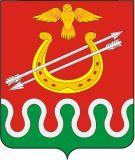 КРАСНОЯРСКИЙ КРАЙБОГОТОЛЬСКИЙ РАЙОННЫЙ СОВЕТ ДЕПУТАТОВг. БОГОТОЛРЕШЕНИЕ14 декабря 2017 года								      № 17-122О ВНЕСЕНИИ ИЗМЕНЕНИЙ В РЕШЕНИЕ БОГОТОЛЬСКОГОРАЙОННОГО СОВЕТА ДЕПУТАТОВ ОТ 23.05.2012 № 18-103 «ОБ УТВЕРЖДЕНИИ ПОЛОЖЕНИЯ ОБ ОПЛАТЕ ТРУДА ДЕПУТАТОВ, ВЫБОРНЫХ ДОЛЖНОСТНЫХ ЛИЦ, ОСУЩЕСТВЛЯЮЩИХ СВОИ ПОЛНОМОЧИЯ НА ПОСТОЯННОЙ ОСНОВЕ, ЛИЦ, ЗАМЕЩАЮЩИХ ИНЫЕ МУНИЦИПАЛЬНЫЕ ДОЛЖНОСТИ И МУНИЦИПАЛЬНЫХ СЛУЖАЩИХ»          В соответствии со ст. 7 Закона Красноярского края от 30.11.17 № 4-1155 «О краевом бюджете на 2018 год и плановый период 2019-2020 годов», ст. 21, 25 Устава Боготольского района Красноярского края, Боготольский районный Совет депутатов РЕШИЛ:1. Внести в Положение «Об оплате труда депутатов, выборных должностных лиц, осуществляющих свои полномочия на постоянной основе, лиц, замещающих иные муниципальные должности и муниципальных служащих» (далее по тексту Положение), утвержденное Решением Боготольского районного Совета депутатов от 23.05.2012 № 18-103 «Об утверждении Положения об оплате труда депутатов, выборных должностных лиц местного самоуправления, осуществляющих свои полномочия на постоянной основе, лиц, замещающих иные муниципальные должности и муниципальных служащих», следующие изменения:1.1. Приложение 1 к Положению изложить в редакции согласно приложению № 1 к настоящему Решению;1.2. Приложение 2 к Положению изложить в редакции согласно приложению № 2 к настоящему Решению.2. Контроль за исполнением Решения возложить на постоянную комиссию по бюджету и финансовым вопросам (Председатель - Дубовиков В.А.).        	3. Настоящее Решение вступает в силу с 1 января 2018 года.	4. Опубликовать настоящее Решение в периодическом печатном издании «Официальный вестник Боготольского района» и разместить на официальном сайте Боготольского района в сети Интернет (www.bogotol-r.ru).Приложение № 1к Решению Боготольскогорайонного Совета депутатовот 14.12.2017 № 17-122Приложение 1 к Положению об оплате труда депутатов, выборных должностных лиц, осуществляющих свои полномочия на постоянной основе, лиц, замещающих иные муниципальные должности и муниципальных служащих    ДЕНЕЖНОЕ ВОЗНАГРАЖДЕНИЕ ВЫБОРНОГО ДОЛЖНОСТНОГО ЛИЦА, ОСУЩЕСТВЛЯЮЩЕГО СВОИ ПОЛНОМОЧИЯ НА ПОСТОЯННОЙ ОСНОВЕ(рублей в месяц)Приложение № 2к Решению Боготольскогорайонного Совета депутатовот 14.12.2017 № 17-122Приложение 2 к Положению об оплате труда депутатов, выборных должностных лиц, осуществляющих свои полномочия на постоянной основе, лиц, замещающих иные муниципальные должности и муниципальных служащих    РАЗМЕРЫ ДОЛЖНОСТНЫХ ОКЛАДОВ МУНИЦИПАЛЬНЫХ СЛУЖАЩИХ                                                                                                    (рублей в месяц)Председатель Боготольского           района Совета депутатов ГлаваБоготольского района________________Р.Р.Бикбаев_________________А.В.БеловНаименование должности     Размер денежного вознагражденияГлава района 20443Председатель районного Совета депутатов20443Наименование должности                       Размер должностных окладовЗаместитель главы  района6451Руководитель отраслевого (функционального) или территориального органа5046Руководитель структурного подразделения местной администрации5046Начальник отдела 4296Заместитель начальника отдела4088Председатель контрольно-счетного органа5046Консультант-юрист4088Консультант3996Муниципальный инспектор3922Главный специалист3922Ведущий специалист 36392825-2979Обеспечивающие специалистыЗаведующий отделом4296Главный бухгалтер3922Системный администратор (администратор баз данных)3526Заместитель главного бухгалтера3526Бухгалтер3301Специалист 1 категории3076Специалист 2 категории2515Секретарь руководителя2515